Zadania klasa VII bTemat : Walka o polskie granice.Zgodnie z tym o czym rozmawialiśmy na lekcji on line. Jeśli kogoś nie było proszę również o wykonanie zadania. Poniżej macie mapę Polski z 1918 roku. Możecie na mapie napisać w jaki sposób ustalono poszczególne granice. ( na przykład rysujecie strzałkę do Gdańska i piszecie powyżej , co się z tym Gdańskiem działo, to samo granica wschodnia, zachodnia, północna i południowa). Jeśli Wam wygodniej możecie to napisać linearnie, np. 1. Granica zachodnia……..Możecie korzystać z podręcznika oczywiście, nie piszcie dużo, tylko krótko i na temat.Spotkamy się na lekcji w środę, i będzie to każda środa, dlatego proszę o przysłanie zadania do poniedziałku, 01 czerwca.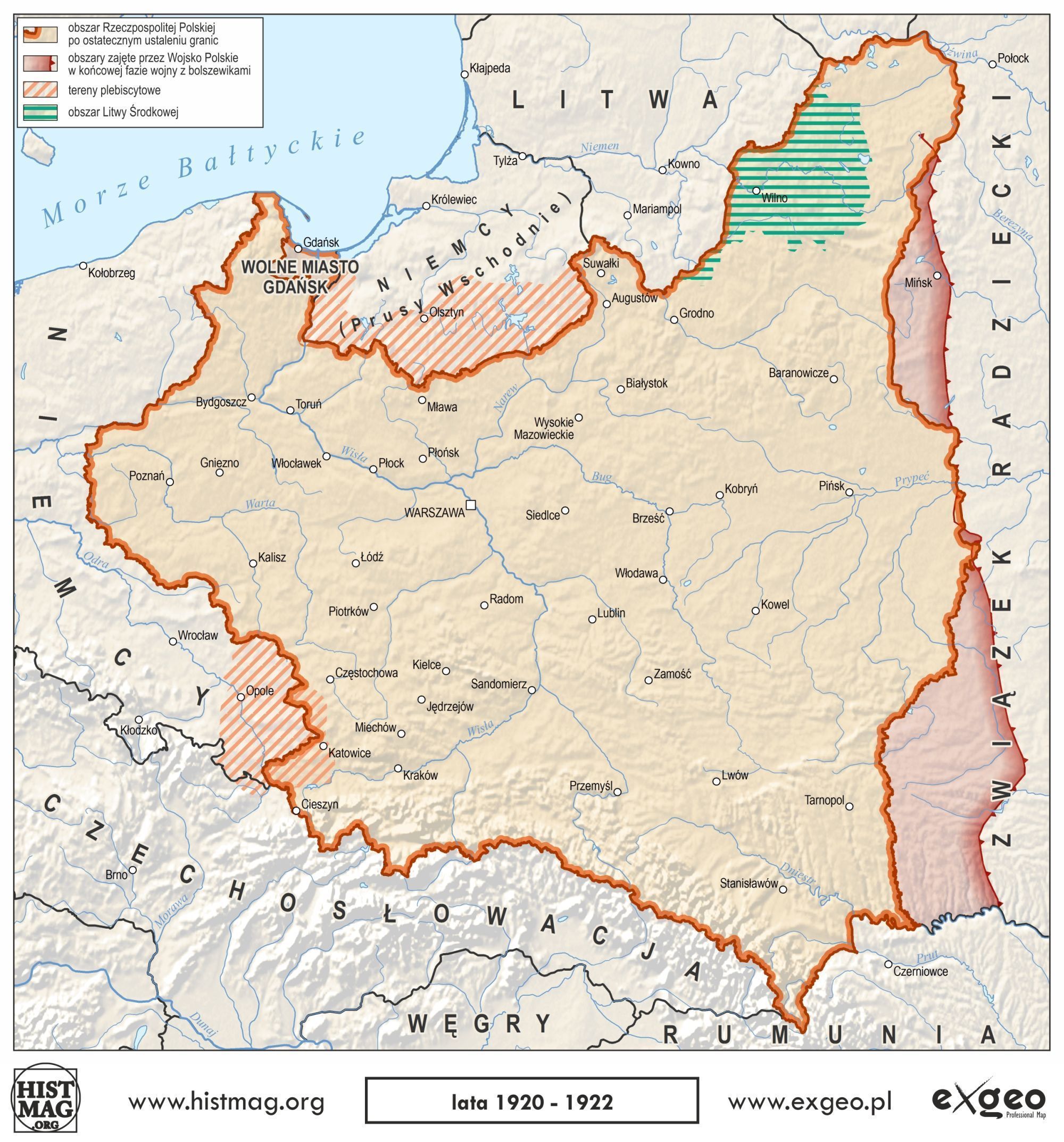 